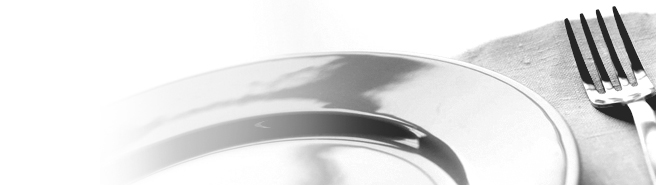 MS - AUROLZMÜNSTERMenüplanvom 23.05. bis 25.05.2022MontagNudelsuppe (A,C,L)Esterhazy Rindsschnitzel (A,F,G,L,M), Serviettenknödel (A,C,F,G), Karottensalat (O)Spinat-Käsestrudel (A,C,G,L), Rahmsauce (A,F,G,L), Petersilkartoffel, Karottensalat (O)Fruchtjoghurt (G)DienstagKaspressknödelsuppe (A,C,F,G,L)Putenragout mit Gemüse (A,G,L), Reis (G), Gurkensalat (M)Topfenstrudel (A,C,F,G), Vanillesauce (G)Donut (A,F,G)MittwochGemüsecremesuppe (A,G,L)Steirisches Kürbiskernschnitzel (A,C), Kartoffelsalat (L,M), Preiselbeeren, ZitronenspalteFrische Erdbeerknödel (A,C,G,H), FruchtcocktailJoghurt mit Honig und Nüssen (G,H)Donnerstag               s c h u l f r e i (Christi Himmelfahrt)